            CONTRACT PERFORMANCE EVALUATION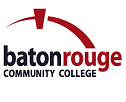 Contractor’s Name:  NameDepartment Responsible for Contract:  DepartmentBRCC Contract # (Encumbrance # on Requisition): E-XXXX  OCR Contract #: _____  CFMS Contract #: ______Beginning Date per Contract:         Ending Date per Contract:  Actual Date Services Began:         Actual Date Services Ended: 	Contract Amount: $X,XXX         Actual Amount Paid: $X,XXXContract Amendment (if applicable): Amendment Number (if applicable):Reason for Amendment (if applicable):Brief Description of Services: Were services delivered on time?   __   Yes	__   No (If no, please explain)Contractor’s Overall Performance:      ___   Satisfactory      ___   UnsatisfactoryProblems Encountered (if applicable): Person responsible for monitoring contract: Signature: _____________________________   	   			           Date: ___________________ Name & Title: ____________________________________________   		           Phone: __________________Contractor’s Strong Points:Contractor’s Weak Points (if applicable):Would you hire this Contractor again? _   Yes _   No